大阪安全衛生トレーナー交流会令和2年度第2回職長教育向上セミナー 参加申込用紙下記、必要事項ご記入のうえ令和3年1月25日(月)までに、E-MAILでお送り下さいご自身が講師として実演を御希望の方、また意見交換会にご出席いただける方は、項目欄に〇を付けて下さい※実演は3名を予定　希望者多数の場合は、調整させて頂きますので　ご了承願います（実演20分＋質疑応答5分　内容12章全てでも一部でも可　講師謝礼あり）※模擬講師については応募が定員に達しましたので、申し込みを締め切りとさせて頂きます。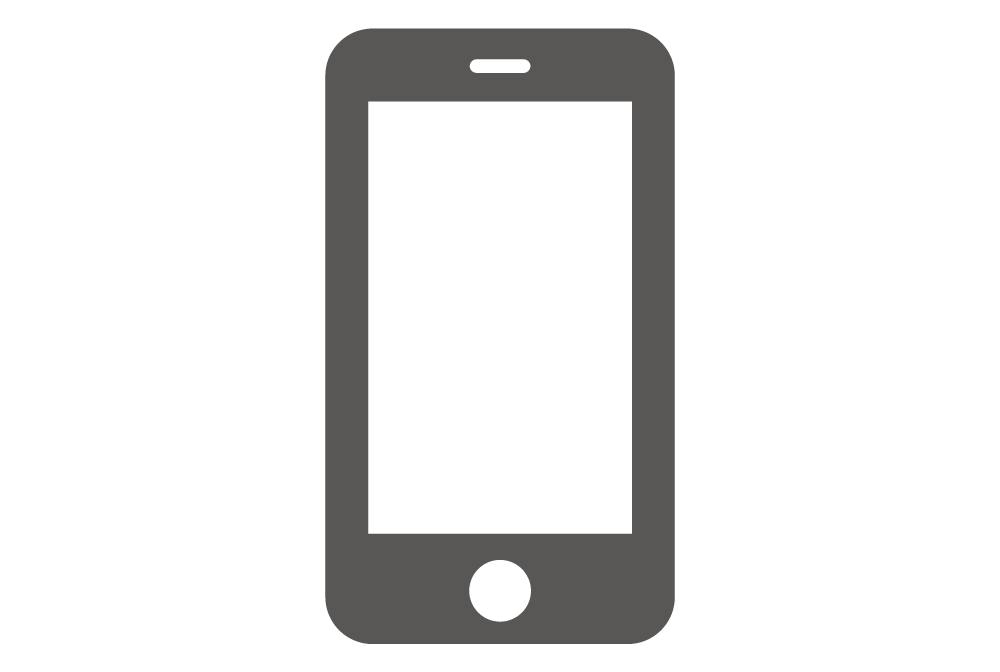 申込用紙送付先　　　　　大阪安全衛生トレーナー交流会事務局（あべの労務代理事務所内）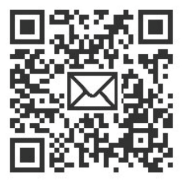 　　　　　　E-MAIL: oshete.secretariat@gmail.com　　　　　スマホからの申込はこちらから開催日時内　容参加実演希望（）情報交換会実費17:30～令和3年2月6日(土)14:00～17:00（受付13:30~）第12章労働災害防止についての関心の保持および労働者の創意工夫を引き出す方法中止年齢　　　歳連絡先（〒　　　-　　　　）（〒　　　-　　　　）（〒　　　-　　　　）（〒　　　-　　　　）（〒　　　-　　　　）（〒　　　-　　　　）連絡先携帯（連絡用）E-mail（連絡用）お勤め先業　種参加動機ご質問ご要望ご紹介者等